Step 1 - Application	Step 3 – Stage 2 Assessment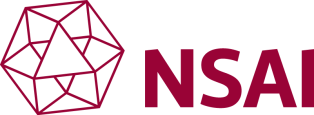 
Request for Quotation
Request for Quotation
Request for Quotation
Request for Quotation
Request for Quotation
Request for Quotation
Request for Quotation
Request for Quotation
Request for Quotation
Request for Quotation
Request for Quotation
Request for Quotation
Request for Quotation
Request for Quotation
Request for Quotation
Request for Quotation
Request for Quotation
Request for Quotation
Request for Quotation
Request for QuotationName of OrganisationName of OrganisationAddressAddressContact NameContact NameFunction:      Function:      Function:      Function:      Function:      Function:      Function:      Function:      Function:      Function:      Telephone numberTelephone numbere-mail:      e-mail:      e-mail:      e-mail:      e-mail:      e-mail:      e-mail:      e-mail:      e-mail:      e-mail:      Direct dial numberDirect dial numberWeb address:Web address:Web address:Web address:STANDARD / SCHEME (please indicate):STANDARD / SCHEME (please indicate):STANDARD / SCHEME (please indicate):STANDARD / SCHEME (please indicate):STANDARD / SCHEME (please indicate):STANDARD / SCHEME (please indicate):STANDARD / SCHEME (please indicate):STANDARD / SCHEME (please indicate):STANDARD / SCHEME (please indicate):STANDARD / SCHEME (please indicate):STANDARD / SCHEME (please indicate):STANDARD / SCHEME (please indicate):STANDARD / SCHEME (please indicate):STANDARD / SCHEME (please indicate):STANDARD / SCHEME (please indicate):STANDARD / SCHEME (please indicate):STANDARD / SCHEME (please indicate):STANDARD / SCHEME (please indicate):STANDARD / SCHEME (please indicate):STANDARD / SCHEME (please indicate):STANDARD / SCHEME (please indicate):STANDARD / SCHEME (please indicate):ISO 9001 - QualityISO 14001 - EnvironmentISO 14001 - EnvironmentISO 14001 - EnvironmentISO 14001 - EnvironmentISO 14001 - EnvironmentISO 14001 - EnvironmentISO 14001 - EnvironmentISO 14001 - EnvironmentISO 14001 - EnvironmentISO 14001 - EnvironmentOHSAS 18001 - Health & Safety OHSAS 18001 & SSIPOHSAS 18001 - Health & Safety OHSAS 18001 & SSIPOHSAS 18001 - Health & Safety OHSAS 18001 & SSIPOHSAS 18001 - Health & Safety OHSAS 18001 & SSIPOHSAS 18001 - Health & Safety OHSAS 18001 & SSIPOHSAS 18001 - Health & Safety OHSAS 18001 & SSIPOHSAS 18001 - Health & Safety OHSAS 18001 & SSIPISO 50001 - EnergyISO 27001 - IT SecurityISO 27001 - IT SecurityISO 27001 - IT SecurityISO 27001 - IT SecurityISO 27001 - IT SecurityISO 27001 - IT SecurityISO 27001 - IT SecurityISO 27001 - IT SecurityISO 27001 - IT SecurityISO 27001 - IT SecurityOHSAS 18001 - Health & Safety OHSAS 18001 & SSIPOHSAS 18001 - Health & Safety OHSAS 18001 & SSIPOHSAS 18001 - Health & Safety OHSAS 18001 & SSIPOHSAS 18001 - Health & Safety OHSAS 18001 & SSIPOHSAS 18001 - Health & Safety OHSAS 18001 & SSIPOHSAS 18001 - Health & Safety OHSAS 18001 & SSIPOHSAS 18001 - Health & Safety OHSAS 18001 & SSIPISO 22000 - Food SafetyISO 55001 - Asset ManagementISO 55001 - Asset ManagementISO 55001 - Asset ManagementISO 55001 - Asset ManagementISO 55001 - Asset ManagementISO 55001 - Asset ManagementISO 55001 - Asset ManagementISO 55001 - Asset ManagementISO 55001 - Asset ManagementISO 55001 - Asset ManagementISO 15489 - Records ManagementISO 15489 - Records ManagementISO 15489 - Records ManagementISO 15489 - Records ManagementISO 15489 - Records ManagementISO 15489 - Records ManagementISO 15489 - Records ManagementISO 22000 & FSSCISO 22301 - Business ContinuityISO 22301 - Business ContinuityISO 22301 - Business ContinuityISO 22301 - Business ContinuityISO 22301 - Business ContinuityISO 22301 - Business ContinuityISO 22301 - Business ContinuityISO 22301 - Business ContinuityISO 22301 - Business ContinuityISO 22301 - Business ContinuityEN 15838 - Customer Contact Centres EN 15838 - Customer Contact Centres EN 15838 - Customer Contact Centres EN 15838 - Customer Contact Centres EN 15838 - Customer Contact Centres EN 15838 - Customer Contact Centres EN 15838 - Customer Contact Centres Excellence Through People (ETP) CE Marking under CPRCE Marking under CPRCE Marking under CPRCE Marking under CPRCE Marking under CPRCE Marking under CPRCE Marking under CPRCE Marking under CPRCE Marking under CPRCE Marking under CPRI.S. EN 1090 - Structural SteelI.S. EN 1090 - Structural SteelI.S. EN 1090 - Structural SteelI.S. EN 1090 - Structural SteelI.S. EN 1090 - Structural SteelI.S. EN 1090 - Structural SteelI.S. EN 1090 - Structural SteelI.S. EN 50131 - Intruder AlarmsI.S. 228 - Monitoring SchemesI.S. 228 - Monitoring SchemesI.S. 228 - Monitoring SchemesI.S. 228 - Monitoring SchemesI.S. 228 - Monitoring SchemesI.S. 228 - Monitoring SchemesI.S. 228 - Monitoring SchemesI.S. 228 - Monitoring SchemesI.S. 228 - Monitoring SchemesI.S. 228 - Monitoring SchemesS.R. 40  	S.R. 40  	S.R. 40  	S.R. 40  	S.R. 41S.R. 41I.S. EN 50132 - CCTVI.S. EN 50133 - Access ControlI.S. EN 50133 - Access ControlI.S. EN 50133 - Access ControlI.S. EN 50133 - Access ControlI.S. EN 50133 - Access ControlI.S. EN 50133 - Access ControlI.S. EN 50133 - Access ControlI.S. EN 50133 - Access ControlI.S. EN 50133 - Access ControlI.S. EN 50133 - Access ControlI.S. 998 - C.I.T.I.S. 998 - C.I.T.I.S. 998 - C.I.T.I.S. 998 - C.I.T.I.S. 998 - C.I.T.I.S. 998 - C.I.T.I.S. 998 - C.I.T.PEFC Chain of Custody (CoC)PEFC Forrest Management (FM) PEFC Forrest Management (FM) PEFC Forrest Management (FM) PEFC Forrest Management (FM) PEFC Forrest Management (FM) PEFC Forrest Management (FM) PEFC Forrest Management (FM) PEFC Forrest Management (FM) PEFC Forrest Management (FM) PEFC Forrest Management (FM) Other (please state #):Other (please state #):Other (please state #):Other (please state #):Other (please state #):Other (please state #):Other (please state #):Other (please state #):Please contact medical.devices@nsai.ie for request for quotation forms for the following:Please contact medical.devices@nsai.ie for request for quotation forms for the following:Please contact medical.devices@nsai.ie for request for quotation forms for the following:Please contact medical.devices@nsai.ie for request for quotation forms for the following:Please contact medical.devices@nsai.ie for request for quotation forms for the following:Please contact medical.devices@nsai.ie for request for quotation forms for the following:Please contact medical.devices@nsai.ie for request for quotation forms for the following:Please contact medical.devices@nsai.ie for request for quotation forms for the following:Please contact medical.devices@nsai.ie for request for quotation forms for the following:Please contact medical.devices@nsai.ie for request for quotation forms for the following:Please contact medical.devices@nsai.ie for request for quotation forms for the following:Please contact medical.devices@nsai.ie for request for quotation forms for the following:Please contact medical.devices@nsai.ie for request for quotation forms for the following:Please contact medical.devices@nsai.ie for request for quotation forms for the following:Please contact medical.devices@nsai.ie for request for quotation forms for the following:Please contact medical.devices@nsai.ie for request for quotation forms for the following:Please contact medical.devices@nsai.ie for request for quotation forms for the following:Please contact medical.devices@nsai.ie for request for quotation forms for the following:Please contact medical.devices@nsai.ie for request for quotation forms for the following:Please contact medical.devices@nsai.ie for request for quotation forms for the following:Please contact medical.devices@nsai.ie for request for quotation forms for the following:Please contact medical.devices@nsai.ie for request for quotation forms for the following:ISO 13485 Medical DevicesMDSAPISO 13485 Medical DevicesMDSAPISO 13485 Medical DevicesMDSAPISO 13485 Medical DevicesMDSAPISO 13485 Medical DevicesMDSAPISO 13485 Medical DevicesMDSAPISO 13485 Medical DevicesMDSAPISO 13485 Medical DevicesMDSAPISO 13485 Medical DevicesMDSAP93/42/EEC Medical devices90/385/EEC Active implantable medical devices98/79/EC In vitro diagnostic medical devices93/42/EEC Medical devices90/385/EEC Active implantable medical devices98/79/EC In vitro diagnostic medical devices93/42/EEC Medical devices90/385/EEC Active implantable medical devices98/79/EC In vitro diagnostic medical devices93/42/EEC Medical devices90/385/EEC Active implantable medical devices98/79/EC In vitro diagnostic medical devices93/42/EEC Medical devices90/385/EEC Active implantable medical devices98/79/EC In vitro diagnostic medical devices93/42/EEC Medical devices90/385/EEC Active implantable medical devices98/79/EC In vitro diagnostic medical devices93/42/EEC Medical devices90/385/EEC Active implantable medical devices98/79/EC In vitro diagnostic medical devices93/42/EEC Medical devices90/385/EEC Active implantable medical devices98/79/EC In vitro diagnostic medical devices93/42/EEC Medical devices90/385/EEC Active implantable medical devices98/79/EC In vitro diagnostic medical devices93/42/EEC Medical devices90/385/EEC Active implantable medical devices98/79/EC In vitro diagnostic medical devices93/42/EEC Medical devices90/385/EEC Active implantable medical devices98/79/EC In vitro diagnostic medical devices93/42/EEC Medical devices90/385/EEC Active implantable medical devices98/79/EC In vitro diagnostic medical devices93/42/EEC Medical devices90/385/EEC Active implantable medical devices98/79/EC In vitro diagnostic medical devicesINFORMATION FOR QUOTATION PURPOSES all fields must be addressedINFORMATION FOR QUOTATION PURPOSES all fields must be addressedINFORMATION FOR QUOTATION PURPOSES all fields must be addressedINFORMATION FOR QUOTATION PURPOSES all fields must be addressedINFORMATION FOR QUOTATION PURPOSES all fields must be addressedINFORMATION FOR QUOTATION PURPOSES all fields must be addressedINFORMATION FOR QUOTATION PURPOSES all fields must be addressedINFORMATION FOR QUOTATION PURPOSES all fields must be addressedINFORMATION FOR QUOTATION PURPOSES all fields must be addressedINFORMATION FOR QUOTATION PURPOSES all fields must be addressedINFORMATION FOR QUOTATION PURPOSES all fields must be addressedINFORMATION FOR QUOTATION PURPOSES all fields must be addressedINFORMATION FOR QUOTATION PURPOSES all fields must be addressedINFORMATION FOR QUOTATION PURPOSES all fields must be addressedINFORMATION FOR QUOTATION PURPOSES all fields must be addressedINFORMATION FOR QUOTATION PURPOSES all fields must be addressedINFORMATION FOR QUOTATION PURPOSES all fields must be addressedINFORMATION FOR QUOTATION PURPOSES all fields must be addressedINFORMATION FOR QUOTATION PURPOSES all fields must be addressedINFORMATION FOR QUOTATION PURPOSES all fields must be addressedINFORMATION FOR QUOTATION PURPOSES all fields must be addressedINFORMATION FOR QUOTATION PURPOSES all fields must be addressedTransfer from other accredited Certification BodyTransfer from other accredited Certification BodyTransfer from other accredited Certification BodyYesNoNoIf yes please attach copy of current certificate of registrationIf yes please attach copy of current certificate of registrationIf yes please attach copy of current certificate of registrationIf yes please attach copy of current certificate of registrationIf yes please attach copy of current certificate of registrationIf yes please attach copy of current certificate of registrationIf yes please attach copy of current certificate of registrationIf yes please attach copy of current certificate of registrationIf yes please attach copy of current certificate of registrationIf yes please attach copy of current certificate of registrationIf yes please attach copy of current certificate of registrationIf yes please attach copy of current certificate of registrationIntegrated Management SystemIntegrated Management SystemIntegrated Management SystemYesNoNoLevel of integration (please specify %):Level of integration (please specify %):Level of integration (please specify %):Level of integration (please specify %):Level of integration (please specify %):Level of integration (please specify %):Level of integration (please specify %):Level of integration (please specify %):Level of integration (please specify %):Level of integration (please specify %):Nature of Business / Scope of CertificationNature of Business / Scope of CertificationNature of Business / Scope of CertificationIf you outsource any process(s) please specifyIf you outsource any process(s) please specifyIf you outsource any process(s) please specifyCompany products / services excluded from application if anyCompany products / services excluded from application if anyCompany products / services excluded from application if anyNumber of people involved in the above business (include sub-contractors):Number of people involved in the above business (include sub-contractors):Number of people involved in the above business (include sub-contractors):Number of people involved in the above business (include sub-contractors):Number of people involved in the above business (include sub-contractors):Number of people involved in the above business (include sub-contractors):Number of people involved in the above business (include sub-contractors):Number of people involved in the above business (include sub-contractors):Number of people involved in the above business (include sub-contractors):Number of people involved in the above business (include sub-contractors):Number of people involved in the above business (include sub-contractors):Number of people involved in the above business (include sub-contractors):Number of people involved in the above business (include sub-contractors):Breakdown of Employees by Department/Function (an organisation chart or additional page may be added)Breakdown of Employees by Department/Function (an organisation chart or additional page may be added)Breakdown of Employees by Department/Function (an organisation chart or additional page may be added)Breakdown of Employees by Department/Function (an organisation chart or additional page may be added)Breakdown of Employees by Department/Function (an organisation chart or additional page may be added)Breakdown of Employees by Department/Function (an organisation chart or additional page may be added)Breakdown of Employees by Department/Function (an organisation chart or additional page may be added)Breakdown of Employees by Department/Function (an organisation chart or additional page may be added)Breakdown of Employees by Department/Function (an organisation chart or additional page may be added)Breakdown of Employees by Department/Function (an organisation chart or additional page may be added)Breakdown of Employees by Department/Function (an organisation chart or additional page may be added)Breakdown of Employees by Department/Function (an organisation chart or additional page may be added)Breakdown of Employees by Department/Function (an organisation chart or additional page may be added)Number in Design / Development / ResearchNumber in Design / Development / ResearchNumber in Design / Development / ResearchNumber deployed in field / site activities:Number deployed in field / site activities:Number deployed in field / site activities:Number deployed in field / site activities:Number deployed in field / site activities:Number deployed in field / site activities:Number deployed in field / site activities:Number deployed in field / site activities:Number deployed in field / site activities:Number deployed in field / site activities:Shift times (if applicable)Shift times (if applicable)Shift times (if applicable)Relevant Regulatory / Statutory RequirementsRelevant Regulatory / Statutory RequirementsRelevant Regulatory / Statutory RequirementsRelevant Regulatory / Statutory RequirementsRelevant Regulatory / Statutory RequirementsRelevant Regulatory / Statutory RequirementsRelevant Regulatory / Statutory RequirementsRelevant Regulatory / Statutory RequirementsRelevant Regulatory / Statutory RequirementsRelevant Regulatory / Statutory RequirementsLocation(s) for Assessment:  If more than one location a list of all locations with staff numbers at each is necessary – an additional page may be added)Location(s) for Assessment:  If more than one location a list of all locations with staff numbers at each is necessary – an additional page may be added)Location(s) for Assessment:  If more than one location a list of all locations with staff numbers at each is necessary – an additional page may be added)Location(s) for Assessment:  If more than one location a list of all locations with staff numbers at each is necessary – an additional page may be added)Location(s) for Assessment:  If more than one location a list of all locations with staff numbers at each is necessary – an additional page may be added)Location(s) for Assessment:  If more than one location a list of all locations with staff numbers at each is necessary – an additional page may be added)Location(s) for Assessment:  If more than one location a list of all locations with staff numbers at each is necessary – an additional page may be added)Location(s) for Assessment:  If more than one location a list of all locations with staff numbers at each is necessary – an additional page may be added)Location(s) for Assessment:  If more than one location a list of all locations with staff numbers at each is necessary – an additional page may be added)Location(s) for Assessment:  If more than one location a list of all locations with staff numbers at each is necessary – an additional page may be added)Location(s) for Assessment:  If more than one location a list of all locations with staff numbers at each is necessary – an additional page may be added)Location(s) for Assessment:  If more than one location a list of all locations with staff numbers at each is necessary – an additional page may be added)Location(s) for Assessment:  If more than one location a list of all locations with staff numbers at each is necessary – an additional page may be added)Location(s) for Assessment:  If more than one location a list of all locations with staff numbers at each is necessary – an additional page may be added)Location(s) for Assessment:  If more than one location a list of all locations with staff numbers at each is necessary – an additional page may be added)Name of Consultant (if any)Name of Consultant (if any)Name of Consultant (if any)Name of Consultant (if any)Name of Consultant (if any)Additional information:      Additional information:      Additional information:      Additional information:      Additional information:      Additional information:      Additional information:      Additional information:      Additional information:      Additional information:      Additional information:      Date request submitted to NSAI:       Date request submitted to NSAI:       Date request submitted to NSAI:       Date request submitted to NSAI:       Date request submitted to NSAI:       Date request submitted to NSAI:       Date request submitted to NSAI:       Date request submitted to NSAI:       Date request submitted to NSAI:       Date request submitted to NSAI:       Date request submitted to NSAI:       Completed forms may be posted to Certification, NSAI, 1 Swift Square, Northwood, Santry, Dublin 9  or Email to: certification@nsai.ie Completed forms may be posted to Certification, NSAI, 1 Swift Square, Northwood, Santry, Dublin 9  or Email to: certification@nsai.ie Completed forms may be posted to Certification, NSAI, 1 Swift Square, Northwood, Santry, Dublin 9  or Email to: certification@nsai.ie Completed forms may be posted to Certification, NSAI, 1 Swift Square, Northwood, Santry, Dublin 9  or Email to: certification@nsai.ie Completed forms may be posted to Certification, NSAI, 1 Swift Square, Northwood, Santry, Dublin 9  or Email to: certification@nsai.ie Completed forms may be posted to Certification, NSAI, 1 Swift Square, Northwood, Santry, Dublin 9  or Email to: certification@nsai.ie Completed forms may be posted to Certification, NSAI, 1 Swift Square, Northwood, Santry, Dublin 9  or Email to: certification@nsai.ie Completed forms may be posted to Certification, NSAI, 1 Swift Square, Northwood, Santry, Dublin 9  or Email to: certification@nsai.ie Completed forms may be posted to Certification, NSAI, 1 Swift Square, Northwood, Santry, Dublin 9  or Email to: certification@nsai.ie Completed forms may be posted to Certification, NSAI, 1 Swift Square, Northwood, Santry, Dublin 9  or Email to: certification@nsai.ie Completed forms may be posted to Certification, NSAI, 1 Swift Square, Northwood, Santry, Dublin 9  or Email to: certification@nsai.ie Completed forms may be posted to Certification, NSAI, 1 Swift Square, Northwood, Santry, Dublin 9  or Email to: certification@nsai.ie Completed forms may be posted to Certification, NSAI, 1 Swift Square, Northwood, Santry, Dublin 9  or Email to: certification@nsai.ie Completed forms may be posted to Certification, NSAI, 1 Swift Square, Northwood, Santry, Dublin 9  or Email to: certification@nsai.ie Completed forms may be posted to Certification, NSAI, 1 Swift Square, Northwood, Santry, Dublin 9  or Email to: certification@nsai.ie Completed forms may be posted to Certification, NSAI, 1 Swift Square, Northwood, Santry, Dublin 9  or Email to: certification@nsai.ie Completed forms may be posted to Certification, NSAI, 1 Swift Square, Northwood, Santry, Dublin 9  or Email to: certification@nsai.ie Completed forms may be posted to Certification, NSAI, 1 Swift Square, Northwood, Santry, Dublin 9  or Email to: certification@nsai.ie Completed forms may be posted to Certification, NSAI, 1 Swift Square, Northwood, Santry, Dublin 9  or Email to: certification@nsai.ie Completed forms may be posted to Certification, NSAI, 1 Swift Square, Northwood, Santry, Dublin 9  or Email to: certification@nsai.ie Completed forms may be posted to Certification, NSAI, 1 Swift Square, Northwood, Santry, Dublin 9  or Email to: certification@nsai.ie Completed forms may be posted to Certification, NSAI, 1 Swift Square, Northwood, Santry, Dublin 9  or Email to: certification@nsai.ie OFFICE USE ONLYOFFICE USE ONLYOFFICE USE ONLYIAF:       IAF:       IAF:       IAF:       IAF:       IAF:       IAF:       EMS/EnMS/OHSAS Complexity:      EMS/EnMS/OHSAS Complexity:      EMS/EnMS/OHSAS Complexity:      EMS/EnMS/OHSAS Complexity:      EMS/EnMS/OHSAS Complexity:      EMS/EnMS/OHSAS Complexity:      EMS/EnMS/OHSAS Complexity:      EMS/EnMS/OHSAS Complexity:      EMS/EnMS/OHSAS Complexity:      EMS/EnMS/OHSAS Complexity:      EMS/EnMS/OHSAS Complexity:      EMS/EnMS/OHSAS Complexity:      Request for QuotationFor information on purchasing standards please visit www.standards.ie or purchase direct by contacting 01- 857 67 30 / 01- 857 67 31 or email: info@standards.ieRequest for QuotationAppendix A: Food Safety Management System Standard / Scheme (please indicate):Standard / Scheme (please indicate):Standard / Scheme (please indicate):Standard / Scheme (please indicate):Standard / Scheme (please indicate):Standard / Scheme (please indicate):Standard / Scheme (please indicate):Standard / Scheme (please indicate):Standard / Scheme (please indicate):Standard / Scheme (please indicate):Standard / Scheme (please indicate):ISO 22000 Food SafetyISO 22000 Food SafetyFSSCOther (please specify)Other (please specify)Scope of auditScope of auditScope of auditExclusions from scopeExclusions from scopeExclusions from scopeSubcontracted processesSubcontracted processesSubcontracted processesNo. of employeesPlant size (metres square)Plant size (metres square)No. of HACCP plansNo. of HACCP plansFinished product safety rationale.Finished product safety rationale.Finished product safety rationale.High care - y/n  High care - y/n  High care - y/n  High risk – y/n  High risk – y/n  High risk – y/n  High risk – y/n  Product claims; Identity preserved, Organic etc.Product claims; Identity preserved, Organic etc.Product claims; Identity preserved, Organic etc.Product recalls in last 12 monthsProduct recalls in last 12 monthsProduct recalls in last 12 monthsAllergens handled on siteAllergens handled on siteAllergens handled on siteOther certificates heldOther certificates heldOther certificates heldClusterCategoryCategorySubcategorySubcategoryExamples of included activitiesTickFarmingAFarming of AnimalsAIFarming of Animalsfor Meat/ Milk/ Eggs/HoneyRaising animals (other than fish and seafood) used for meat production, egg production, milk production or honey productionGrowing, keeping, trapping and hunting (slaughtering at point of hunting)Associated farm packing b and storageFarmingAFarming of AnimalsAIIFarming of Fish andSeafoodRaising fish and seafood used for meat productionGrowing, trapping and fishing (slaughtering at point of capture)Associated farm packing b and storageFarmingBFarming of PlantsBIFarming of Plants (other than grains and pulses)Growing or harvesting of plants (other than grains and pulses): horticultural products (fruits, vegetables, spices, mushrooms, etc.) and hydrophytes for food.Associated farm packing b and storageFarmingBFarming of PlantsBIIFarming of Grains andPulsesGrowing or harvesting of grains and pulses for foodAssociated farm packing b and storageRequest for QuotationAppendix A: Food Safety Management System ClusterCategoryCategorySubcategorySubcategoryExamples of included activitiesTickFood and feed processingCFood ManufacturingCIProcessing of perishable animal productsProduction of animal products including fish and seafood, meat, eggs, dairy and fish productsFood and feed processingCFood ManufacturingCIIProcessing of perishableplant productsProduction of plant products including fruits and fresh juices, vegetables, grains, nuts, and pulsesFood and feed processingCFood ManufacturingCIIIProcessing of perishable animal and plant Products (mixed products)Production of mixed animal and plant products including pizza, lasagne, sandwich, dumpling, ready-to-eat mealsFood and feed processingCFood ManufacturingCIVProcessing of ambientstable productsProduction of food products from any source that are stored and sold at ambient temperature, including canned foods, biscuits, snacks, oil, drinking water, beverages, pasta, flour, sugar, food-grade saltFood and feed processingDAnimal FeedProductionDIProduction of Feed Production of feed from a single or mixed food source, intended for food-producing animalsFood and feed processingDII Production of Pet Food Production of feed from a single or mixed food source, intended for non-food producing animalsCatering E CateringPreparation, storage and, where appropriate, delivery of food for consumption, at the place of preparation or at a satellite unitRetail, transport and StorageF DistributionFI Retail / Wholesale Provision of finished food products to a customer(retail outlets, shops, wholesalers)Retail, transport and StorageF DistributionFIIFood Broking / TradingBuying and selling food products on its own account or as an agent for othersAssociated packaging cRetail, transport and StorageGProvision ofTransport andStorage ServicesGIProvision of Transportand Storage Servicesfor Perishable Food and FeedStorage facilities and distribution vehicles for thestorage and transport of perishable food and feedAssociated packaging cRetail, transport and StorageGProvision ofTransport andStorage ServicesGII Provision of Transportand Storage Servicesfor Ambient Stable Food and FeedStorage facilities and distribution vehicles for thestorage and transport of ambient stable food and feedAssociated packaging cClusterCategoryCategorySubcategoryExamples of included activitiesTickAuxiliary servicesHServicesServicesProvision of services related to the safe production of food, including water supply, pest control, cleaning services, waste disposal.Auxiliary servicesI Production of Food Packaging and Packaging MaterialProduction of Food Packaging and Packaging MaterialProduction of food packaging materialAuxiliary servicesJ Equipment manufacturing Equipment manufacturing Production and development of food processing equipment and vending machinesBiochemicalKProduction of (Bio) ChemicalsProduction of (Bio) ChemicalsProduction of food and feed additives, vitamins, minerals, bio-cultures, flavourings, enzymes and processing aidsPesticides, drugs, fertilizers, cleaning agents